Dyddiad:  22ain Mawrth 2017AT:	Comisiynydd yr Heddlu a Throseddu, Prif Gwnstabl ac aelodau’r  Cyd-bwyllgor Archwilio (Mr A Kenwright, Mr A Morgan, Mr G Evans, Mr M MacDonald)Copi at:	Mrs J Woods, Prif Swyddog CyllidCymdeithas Prif Swyddogion yr Heddlu (ACPO) ac Uwch    Swyddogion/Staff 		Cynrychiolwyr TIAA a Swyddfa Archwilio Cymru		Y Wasg a’r LlyfrgelloeddAnnwyl Sir/Fadam,Cynhelir cyfarfod y Cyd-bwyllgor Archwilio Ddydd Mercher 29ain Mawrth 2017 am 10:00 yn Ystafell SCC003 yn y Ganolfan Reoli Strategol, Pencadlys yr Heddlu, Llangynnwr, Caerfyrddin er mwyn cynnal trafodion yr agenda uchod.  Bydd y cyfarfod hwn ar agor i aelodau o’r Wasg ac aelodau o’r cyhoedd. I gymryd rhan drwy gyfrwng y Gymraeg, gofynnir i Aelodau o’r Cyhoedd roi o leiaf 7 diwrnod o rybudd er mwyn sicrhau darpariaeth o’r math fel yr hysbysir ar ein gwefan.  Os daw hysbysiad hwyr, gwnawn ein gorau i ddarparu’r gwasanaeth hwn ond nid oes sicrwydd y bydd ar gael.Yr eiddoch yn gywir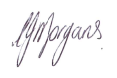 Mrs Carys F MorgansPennaeth StaffA  G  E  N  D  AYmddiheuriadau am absenoldebauDatgan buddiannauCadarnhau cofnodion y cyfarfod a gynhaliwyd 6ed Rhagfyr 2016 (amgaeedig)Materion i’w PenderfynuYstyried a chymeradwyo  Cylch Gorchwyl y Cyd-Bwyllgor Archwilio (amgaeedig)Ystyried Adroddiad drafft Blynyddol y Cyd-Bwyllgor Archwilio 2016/17 (i ddilyn)Materion i’w TrafodYstyried Cynllun drafft Swyddfa Archwilio Cymru ar gyfer 2016-17 (amgaeedig)Ystyried y cynllun archwilio mewnol terfynol ar gyfer 2017/18 Ystyried Adroddiad Sicrwydd Rheolyddion Mewnol Cryno 2016/17  Ystyried yr adroddiadau canlynol gan yr archwilwyr mewnol:Asedion Sefydlog (amgaeedig)Cyfriflyfr Cyffredinol (amgaeedig)Credydwyr (amgaeedig)Goruchwyliaeth y Trysordy (amgaeedig)Cynllunio ar gyfer Parhad Busnes (amgaeedig)Yn dilyn (amgaeedig)Ystyried y Polisïau Cyfrifo drafft ar gyfer Datganiadau Blynyddol 2016/17 (amgaeedig)Ystyried y Prif Swyddog Cyllid a’r Cyfarwyddwr Cyllid a’r Datganiad Llywodraethol Blynyddol drafft 2016/17Ystyried y Strategaeth Rheoli Trysorlys 2017/18 (amgaeedig) Ystyried y Polisi Cronfeydd wrth gefn (amgaeedig)Ystyried y Strategaeth Gyfalaf ar gyfer 2017/18 i 20/21Derbyn mewnbwn am Gynllun yr Heddlu a Throsedd a’r Cynllun Cyflenwi cefnogolDerbyn Adroddiad 2016 AHEM Peel: Effeithiolrwydd yr Heddlu  (amgaeedig)Ystyried Cofrestrau Risg Corfforaethol yr Heddlu a’r SCHTh Ystyried adroddiad ar ollyngiadau data.Derbyn cofnodion cyfarfod y Grŵp Llywodraethu Corfforaethol a gynhaliwyd 1af Mawrth 2017.Derbyn adborth o ddiwrnod hyfforddi Cyd-bwyllgor Archwilio Cymru Gyfan a gynhaliwyd Ionawr 2017 (amgaeedig)Unrhyw faterion eraill 